ROTINA DO TRABALHO PEDAGÓGICO PARA SER REALIZADA EM DOMICÍLIO (Maternal II-A) - Profª DaianeData: 14/06 a 18/06 de 2021E.M.E.I. “Emily de Oliveira Silva”***ROTINA Nº20***SEGUNDA-FEIRATERÇA-FEIRAQUARTA-FEIRAQUINTA-FEIRASEXTA-FEIRAMATERNAL II-AATIVIDADE 1(EF) Vídeo: Calendário do mês de junho- Apresentação no calendário do dia, mês e ano, gravado pela PROFESSORA DAIANE. (Colocarei o vídeo no grupo)(EF) (TS) Atividade da Apostila: Pinte as bandeiras de acordo com a sequência- Hoje faremos a primeira atividade da apostila do mês de junho, e para começar escreva o nome dele na capa e peça para ele pintar o desenho. A atividade estimula a concentração, identificação das cores e sequência. Além disso, ainda auxilia na coordenação motora.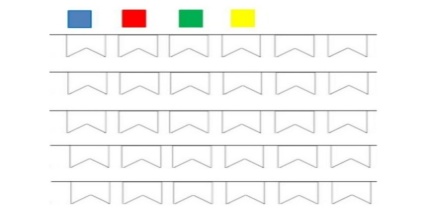 (EF) Vídeo: Explicação da atividade do dia- Explicação gravada pela PROFESSORA DAIANE, de como realizar a atividade. Disponível em:https://youtu.be/_GvneOjChEgMATERNAL II-AATIVIDADE 1(EF) Vídeo: Calendário do mês de junho- Apresentação no calendário do dia, mês e ano, gravado pela PROFESSORA DAIANE. (Colocarei o vídeo no grupo)(EF) Vídeo: Palavra Cantada/ Pipocas DançantesDisponível em:https://youtu.be/fcYYIpLqEB0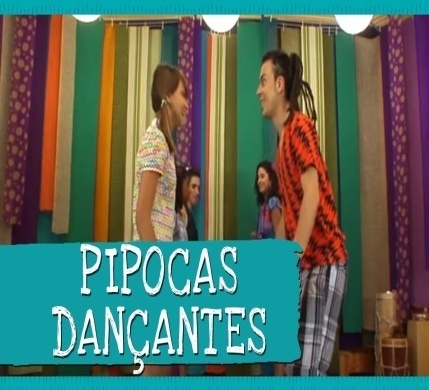 (TS) Atividade Prática:- A família junto com a criança irá repetir a coreografia da música, cantar e dançar.MATERNAL II-AATIVIDADE 1(EF) Vídeo: Calendário do mês de junho- Apresentação no calendário do dia, mês e ano, gravado pela PROFESSORA DAIANE. (Colocarei o vídeo no grupo)(EF) (TS) Atividade da Apostila: Pintura e colagem no saquinho e na pipoca- Pinte o saquinho da pipoca, cole pequenos gravetos nos pontilhados, completando assim o saco de pipocas e depois cole algodão nas pipocas.Materiais*Lápis de cor;*Pequenos gravetos;*cola;*algodão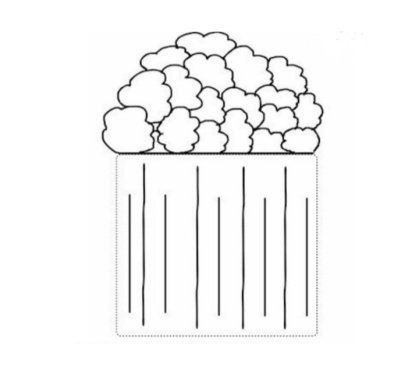 MATERNAL II-AATIVIDADE 1(EF) Vídeo: Calendário do mês de junho- Apresentação no calendário do dia, mês e ano, gravado pela PROFESSORA DAIANE. (Colocarei o vídeo no grupo)(EF) Vídeo: Parlenda Ploc Ploc Ploc - com Rúbia MesquitaDisponível em:https://youtu.be/ZVj0FP2xDWY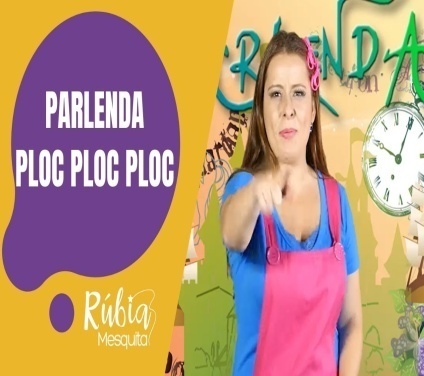 Atividade prática:- Repetir as brincadeiras do vídeo, cantando e dançando. Estimular a fala, pronúncia dos sons e os movimentos.MATERNAL II-AATIVIDADE 1(EF) Vídeo: Calendário do mês de junho- Apresentação no calendário do dia, mês e ano, gravado pela PROFESSORA DAIANE. (Colocarei o vídeo no grupo)(EF) (TS) Atividade da Apostila: Pintura, recorte e montagem- Pinte, recorte, monte e depois descubra o que Magali mais gosta de comer na festa junina. A atividade estimula a concentração, coordenação motora e percepção visual. Depois que a criança terminar de pintar, recortar, montar e ver como vai ficar o seu quebra-cabeça, ele irá colar ele na próxima folha no espaço destinado.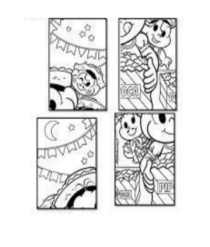 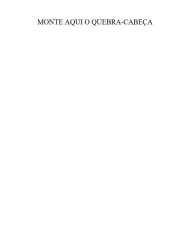 Bom final de semana!!!